New Zealand and the Protocol to Eliminate Illicit Trade in Tobacco Products – Submission formThe closing date for submissions is: 5 pm Friday 12 June 2015.Submitters are encouraged to make submissions by email, using this response form, to:tobacco@moh.govt.nzAlternatively, your completed form can be mailed to:Illicit Trade Protocol ConsultationTobacco Control Team Ministry of HealthPO Box 5013Wellington 6145.A copy of this form is also available on the Ministry’s website: www.health.govt.nzProtection of commercially sensitive informationPublic reporting on this consultation will seek to avoid prejudice to the commercial position of respondents who provide commercially sensitive information. Submitters are therefore asked to clearly indicate any information they wish to have treated as confidential commercially sensitive information.Declaration of interestIn setting and implementing public health policies with respect to tobacco control, New Zealand has obligations under the WHO FCTC to protect those policies from commercial and other vested interests. All respondents are therefore requested to disclose any direct or indirect links to the tobacco industry, or whether they receive any funding from the industry. The Ministry will still carefully consider responses accompanied by any such disclosures as part of the consultation process.Consultation questions1.	Have you or your organisation encountered any illicit tobacco products in New Zealand?2.	Are you or your organisation affected by illicit trade in tobacco products?	Yes	NoIf so, please explain how.3.	To what extent do you think there is scope for reducing illicit trade in tobacco products in New Zealand? Please explain your reasons and provide any views you have on how this could be achieved.4.	Are you or your organisation currently doing anything to help prevent the illicit tobacco trade?	Yes	NoIf so, please explain, and provide any information you have to help quantify the costs of any such activities (in $NZD).5.	Which of the policy objectives outlined above do you support, and why? Please also state any other objectives you think are relevant.6.	To what extent do you think that New Zealand becoming a party to the Protocol would contribute to each of the objectives?7.	Do you support either:	Option 1 (retaining the status quo); or	Option 2 (New Zealand becoming a party to the Protocol)?Please provide your reasons.8.	What impacts would the Protocol’s supply control measures (as described in sections 4.2.1–4.2.7 of this document) have on you or your organisation?9.	Are you aware of any existing track and trace models that you believe comply with the Article 8 of the Protocol?	Yes	NoPlease provide information regarding the nature of any such systems, and an estimate of the likely costs associated with their implementation in New Zealand, if known.10.	Would Part IV (Articles 14–19) of the Protocol have any impacts on you or your organisation?	Yes	NoIf so, can you quantify any such impacts (in $NZD)?11.	Would Part V (International cooperation) of the Protocol have any impacts on you or your organisation?	Yes	NoIf so, can you quantify any such impacts (in $NZD)?12.	Would Parts VI–X of the Protocol have any impacts on you or your organisation?	Yes	NoIf so, can you quantify any such impacts (in $NZD)?If you wish to provide additional information, you are welcome to include this with your submission. 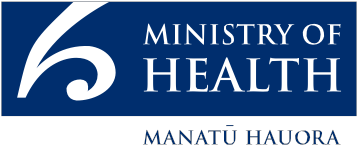 April 2015